OBJECTIVES: To be highly skilled professional, to support enhance and achieve the corporate objective of the organization through innovation and dedication.PERSONAL DATA:DATE OF BIRTH:		8TH FEBRUARY 1982SEX:				FEMALESTATE OF ORIGIN:	IMO STATEMARITAL STATUS:	MARRIEDRELIGION:			CHRISTIANINSTITUTION ATTENDED WITH DATEUNIVERSITY OF UYO AKWA – IBOM STATE (DEGREE)		2005UNIVERSITY OF UYO AKWA – IBOM STATE (O.N.D)			1996FEDERAL GOVERNMENT GIRLS ABULOMA, PORT HARCOUT	1994EDUCATIONAL QUALIFICATION WITH DATESB.A (THEATRE ARTS)							2005O.N.D (INTERNATIONAL RELATIONS)					1996WEST AFRICAN EXAMINATION COUNCIL (WAEC)			1994WORKING EXPERIENCEFOUR POINTS BY SHERATON 					2001 TILL DATEONIRU ESTATE LEKKI RD. VICTORIA ISLAND LAGOSPOSITION:	LAUNDARY SUPERVISORDIGICOM LTD 							2010 – 2011POSITION: P.A TO M.DHUMANA HOSPITAL							2009 -2010 POSITION (CUSTOMER CARE)LUMERE HIGH SCHOOL 						2007 – 2008LAGOSPOSITION:	TEACHER (N.Y.S.C)GEORGE TOWN HOTEL 							2008 – 2009POSITION:	WAITRESSSHERATON HOTEL AND TOWER 					1996 –1976 POSITION:	FRONT OFFICE, TELEPHONE ROOMSKILLSComputer literate, ability to work as a team player, self motivated target oriented.Integrity and ability to work with little or no supervisionATTRIBUTESPERSONALITY:	Discipline, Honesty and IntegrityHOBBIES: 		Reading, Travelling and workingFirst Name of Application CV No: 592026Whatsapp Mobile: +971504753686 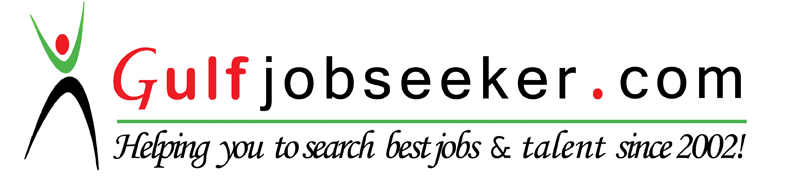 